السيرة العلمية والذاتية CV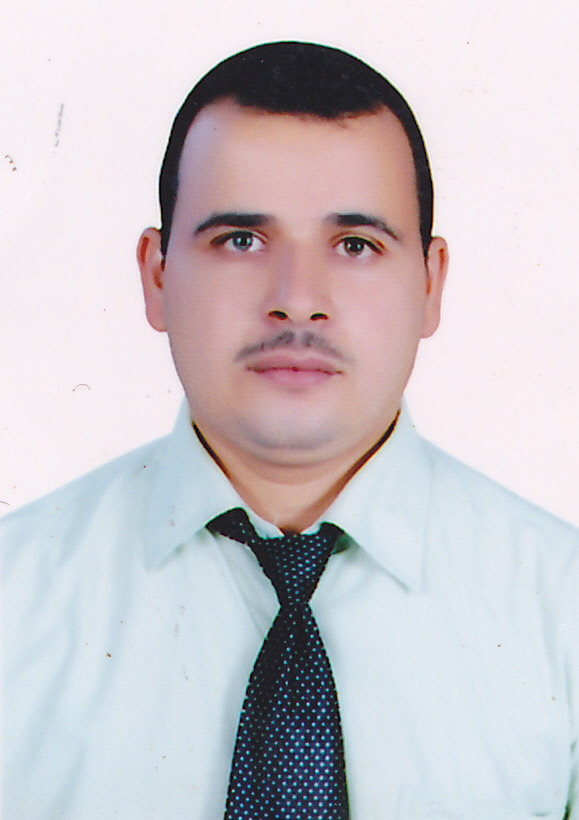 الإسم شكر نعمة مبرد غالي الكلابيمكان وتأريخ الميلاد : النجف 26/ 6 /1983  الجنسية : عراقيالبريد الألكتروني : shukur.mobred@uokufa.edu.com, sh_aeashi2012@yahoo.com , najaf83@gmail.com المواقع الالكترونية:موقع جامعة الكوفة :  http://staff.uokufa.edu.iq/?shukur.mobred موقع  GoogleScholar: https://scholar.google.com/citations?user=vCkKm2wAAAAJ&hl=ar موقع Researchgate: https://www.researchgate.net/profile/Shukur_Al-Aeashi2 رقم الموبايل : 07830861891اللقب العلمي : استاذ مساعد الشهادة : دكتوراه   الإختصاص العام : علوم  الرياضياتالإختصاص الدقيق : الجبر المجرد – نظرية الموديولات-  المؤهلات الأكاديمية :البحوث العلمية المنشورةالدورات المشارك بها :المشاركات بالمؤتمرات وورش العمل العلمية ونوع المشاركة :المناصب التي تقلدها :سجل الخدمة الإدارية :الجوائز والهداياتالشهادات الأكاديميةالجهة المانحةالسنة1بكالوريوس  جامعة الكوفة / كلية العلوم  27-7-20062ماجستير جامعة الكوفة / كلية التربية بنات  29- 1-20123دكتوراهجامعة بغداد/ كلية التربية ابن الهيثم5-12-2017تعنوان البحثمكان النشرسنة النشر1On Essential Fuzzy Submodule And Uniform Fuzzy Moduleمؤتمر جامعة كربلاء / كلية التربية للعلوم الصرفة20122Semi Essential Fuzzy Submodule Of A Fuzzy Moduleمجلة الكوفة لعلوم الرياضيات والحاسبات201132-Semi Essential Submoduleمؤتمر جامعة البصرة الدولي للعلوم الصرفة20134Completely Semi Essential Fuzzy Submoduleمجلة الكوفة لعلوم الرياضيات والحاسبات20135On some types of anti fuzzy implicative ideal in BH-algebraمنجز غير منشور20136Anti Fuzzy Ideals In BH-Algebraمنجز غير منشور20137Strongly Coretractable Modules and Related Conceptsمجلة التقدم في الرياضيات / Journal Advance in Mathematics20168Strongly Coretractable Modulesالمجلة العرقية للعلوم / كلية العلوم / جامعة بغداد 20179C- Coretractable Modulesمؤتمر كلبة العلوم العلمي الاول جامعة النهرين201810P- Coretractable ModulesAsian Journal of Applied Sciences 201711Y- Coretractable ModulesAsian Journal of Applied Sciences 201712Weakly Coretractable Modulesمؤتمر كلية التربية ابن الهيثم  العلمي الدولي الاول جامعة بغداد 201813Some Results about Coretractable Modulesمجلة القادسية لعلوم الرياضيات والحاسبات 201714Studying about completely coretractable ring (CC-ring)Global Journal of Mathematics201715The class coretractable module and their generalizationsGlobal Journal of Mathematics201816Weakly Essentially Coretractable Modulesمجلة بغداد للعلوم (كلية العلوم  للبنات-جامعة بغداد)2020تاسم الدورةمكان انعقاد الدورةتاريخ الدورة1دورة تعليم الحاسوب نظام تشغيل MS-windows 
وتطبيقات (MS-Excel ,MS-Word ,Internet) جامعة الكوفة / مركز الحاسبة30/10/20072دورة كفاءة الحاسوب ( ( ICDLرئاسة جامعة الكوفة / مركز الحاسبة01/09/20093دورة اسلوب الخطابات الرسمية / رؤية تطبيقيةرئاسة جامعة الكوفة / قسم التعليم المستمر01/12/20104دورة طرائق التدريسرئاسة جامعة الكوفة / مركز تطوير التدريس والتدريب الجامعي08/01/20125دورة كفاءة الحاسوب ( ( ICDLرئاسة جامعة الكوفة / مركز البحث والتاهيل المعلوماتي23/1/20126دورة  استخدام MATLAP  في التحليل العدديرئاسة جامعة الكوفة / مركز البحث والتاهيل المعلوماتي20127اختبار صلاحية التدريسكلية الادارة واقتصاد / لجنة اختبار صلاحية التدريس20128اختبار سلامة اللغة العربيةرئاسة جامعة الكوفة / اللجنة المركزية للغة العربية20129دورة تطوير لدراسات العليا رئاسة جامعة الكوفة / مركز البحث والتاهيل المعلوماتي2017تاسم الدورة مكان انعقاد الدورة تاريخ الدورة نوع المشاركة 1مؤتمر كلية التربية للعلوم الصرفة /جامعة كربلاءجامعة كربلاء /كلية التربية للعوم الصرفة29/04/2012المشاركة ببحث2مؤتمر كلية الرياضيات وعلوم الحاسباتجامعة الكوفة / كلية الرياضيات وعلوم الحاسبات15/04/2012المشاركة ببحث3مؤتمر كلية الرياضيات وعلوم الحاسباتجامعة الكوفة / كلية الرياضيات وعلوم الحاسبات12/4/2011المشاركة ببحث4ورشة  الرياضيات وتطبيقاتهاجامعة الكوفة / كلية التربية للبنات01/04/2010حضور5ورشة اشاعة ثقافة الرياضياتجامعة الكوفة / كلية الرياضيات وعلوم الحاسبات15/03/2009حضور6مؤتمر جامعة النهرين / كلية العلوم جامعة النهرين / كلية العلوم5/11/2017المشاركة ببحث7مؤتمر جامعة بغداد / كلية التربية ابن الهيثم جامعة بغداد / كلية التربية ابن الهيثم13-14/12/2017المشاركة ببحث8مؤتمر كلية التخطيط العمراني جامعة الكوفة كلية التخطيط العمراني2012حضور 9مؤتمر كلية التخطيط العمراني جامعة الكوفة كلية التخطيط العمراني2017حضور10مؤتمر بحوث تخرج طلبة البكالوريوسجامعة الكوفة 2018حضورالمنصبالمدة من إلىمكان العملموظف في شعبة الملاك رئاسة الجامعة من 19/3/2007 الى 1/11/2009رئاسة جامعة الكوفة / قسم الشؤون القانونية والادارية مسؤول الشؤون العلمية ( البحث والتطوير + العلاقات والبعثات + التعليم المستمر + الاداء الجامعي الدراسات والتخطيط والمتابعة وشؤون الطلبة ) في كلية التخطيط العمرانيمن 15/8/2011   الى 3/11/2011جامعة الكوفة / كلية التخطيط العمراني مدير شعبة الاحصاء في كلية التخطيط العمرانيمن 26/2/2012 الى 1/4/2012جامعة الكوفة / كلية التخطيط العمراني مدير شعبة الدراسات والتخطيط والتابعة في كلية التخطيط العمرانيمن 26/10/2011  الى 19/11/2017جامعة الكوفة / كلية التخطيط العمراني مقرر قسم التخطيط الحضري في كلية التخطيط العمرانيمن19/11/2017  الى الانجامعة الكوفة / كلية التخطيط العمراني مكان العملالمدة من إلىنوع العملرئاسة الجامعة / قسم الادارية19/3/2007 الى 30/10/2009موظف في شعبة الملاكجامعة الكوفة / كلية التربية للبنات1/11/2009 الى 14/8/2011اجازة دراسية لدراسة الماجستيرجامعة الكوفة / كلية التخطيط العمراني15/8/2011 الى 16/11/2016مسؤول شعبة الدراسات والتخطيط والمتابعةجامعة الكوفة / كلية التخطيط العمراني16/11/2017 الى الانمقرر قسم التخطيط الحضريعنوان الجائزةالجهة المانحةالتأريخجائزة الموظف المتميز عن قسم الشؤون الادارية رئيس جامعة الكوفة01/02/ 2008منح شكر وتقديرومكافأة لحصولي على المرتبة الاولى في دورة ICDLرئيس جامعة الكوفة29/11/2007